Individuální integrační plán č. XXX	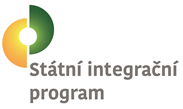 Datum zpracování: 18.2.2019 7:36Celková částka na zajištění integračních služeb na celé období plnění IIPPoskytovatel integračních služeb:	název organizaceJméno a příjmení zpracovatele/ky:	…a kontakt:		…Generální poskytovatel integračních služeb prohlašuje, že bude shromažďovat a zpracovávat osobní údaje v souladu s účelem – zajištění integračních služeb, a to pouze v rozsahu nezbytném pro naplnění stanoveného účelu. Zaměstnanci generálního poskytovatele integračních služeb nebo jiné fyzické osoby, které zpracovávají osobní údaje na základě smlouvy, jsou povinny zachovávat mlčenlivost o osobních údajích, a to i po skončení pracovního poměru nebo prací.Podpis odpovědného pracovníka SUZ:					………………………………………………Byl jsem poučen a beru na vědomí, že jsem povinen aktivně spolupracovat s poskytovatelem integračních služeb případně generálním poskytovatelem integračních služeb na vypracování integračního plánu a jeho realizaci. S integračním plánem souhlasím a považuji jej za závazný dokument. Jsem si vědom/a, že nebudu-li na realizaci integračního plánu aktivně spolupracovat, má generální poskytovatel integračních služeb právo, po schválení ministerstvem, spolupráci ukončit.Beru na vědomí, že SUZ MV jako správce a zpracovatel nakládá s mými osobními údaji (dále jen „OÚ“), případně s OÚ osob, jež zastupuji jako jejich zákonný zástupce (děti, rodinní příslušníci) nebo osob, jimž jsem byl ustanoven jako opatrovník, a to ve výše uvedeném rozsahu a v souladu s Nařízením Evropského parlamentu a Rady (EU) 2016/679 ze dne 27. dubna 2016 o ochraně fyzických osob v souvislosti se zpracováním osobních údajů a o volném pohybu těchto údajů a o zrušení směrnice 95/46/ES a příslušnými vnitrostátními předpisy, v případě poskytování integračních služeb v rámci státního integračního programu. Podrobné informace o zpracování OÚ jsou mi poskytnuty zvlášť, mimo tento dokument. Podpis oprávněné osoby (u rodiny podpis všech zletilých členů):	………………………………………………Za poskytovatele integračních služeb zpracoval/-a:	………………………………………………Podpis tlumočníka:	………………………………………………S výjimkou asistence a tlumočení je možné rozpočet oprávněné osoby čerpat až po autorizaci dokumentu OAMP.Za Ministerstvo vnitra ČR – OAMP tento integrační plán autorizoval:	………………………………………………1. ZÁKLADNÍ ÚDAJE KLIENTA/RODINY – počet oprávněných osob: …1. ZÁKLADNÍ ÚDAJE KLIENTA/RODINY – počet oprávněných osob: …Jméno a příjmeníLze předvyplnit pracovníkem SUZPohlavíLze předvyplnit pracovníkem SUZDatum narozeníLze předvyplnit pracovníkem SUZStátní příslušnostLze předvyplnit pracovníkem SUZJazyk řízeníLze předvyplnit pracovníkem SUZMezinárodní ochranaLze předvyplnit pracovníkem SUZNabytí právní moci (+doba trvání DO)Lze předvyplnit pracovníkem SUZAdresaLze předvyplnit pracovníkem SUZTelefonE-mailDokončené vzdělání/oborPracovní zařazení v zemi původu2. Popis situace (PŘÍPAD) - SOCIÁLNÍ ANAMNÉZA:Případná specifika u jednotlivých členů rodiny zanést přímo do oblasti2. Popis situace (PŘÍPAD) - SOCIÁLNÍ ANAMNÉZA:Případná specifika u jednotlivých členů rodiny zanést přímo do oblastiInformace týkající se klientovi minulosti před příchodem do ČR, dosažené kvalifikace a zkušeností. Průběh řízení o MO, spolupráce s NNO. Klientovi představy do budoucnosti.Zpracovává se při vstupním pohovoru s klientem a při sestavování integračního plánu.Informace týkající se klientovi minulosti před příchodem do ČR, dosažené kvalifikace a zkušeností. Průběh řízení o MO, spolupráce s NNO. Klientovi představy do budoucnosti.Zpracovává se při vstupním pohovoru s klientem a při sestavování integračního plánu.3. Zajištění integračních služeb - - - průběh případové práce po oblastech3. Zajištění integračních služeb - - - průběh případové práce po oblastechBYDLENÍOtázky týkající se nalezení samostatného bydlení – vyhledávání bytů, finanční možnosti klienta (s ohledem na další části hlášení i anamnézu), asistence při prohlídkách bytů, zařizování vybavení, stěhováníOtázky týkající se nalezení samostatného bydlení – vyhledávání bytů, finanční možnosti klienta (s ohledem na další části hlášení i anamnézu), asistence při prohlídkách bytů, zařizování vybavení, stěhováníVýchozí stav a cílVýchozí stav a cílÚkoly zadané pro dosažení cíle (úkoly pro klienta, pro dodavatele i GPIS)Úkoly zadané pro dosažení cíle (úkoly pro klienta, pro dodavatele i GPIS)ZAMĚSTNÁNÍOtázky týkající se zaměstnání – kvalifikace, zkušenosti, praxe, klientovi fyzické možnosti, výběr zaměstnání s ohledem na zvládnutí jazyka, vyhledávání vhodného zaměstnání, asistence a doprovody k pohovorům, zajišťování rekvalifikace či kurzů na zvýšení kvalifikace. Samozřejmě také evidence klienta jako uchazeče o zaměstnání na příslušném ÚP.Otázky týkající se zaměstnání – kvalifikace, zkušenosti, praxe, klientovi fyzické možnosti, výběr zaměstnání s ohledem na zvládnutí jazyka, vyhledávání vhodného zaměstnání, asistence a doprovody k pohovorům, zajišťování rekvalifikace či kurzů na zvýšení kvalifikace. Samozřejmě také evidence klienta jako uchazeče o zaměstnání na příslušném ÚP.Výchozí stav a cílVýchozí stav a cílÚkoly zadané pro dosažení cíle (úkoly pro klienta, pro dodavatele i GPIS)Úkoly zadané pro dosažení cíle (úkoly pro klienta, pro dodavatele i GPIS)VZDĚLÁVÁNÍDocházka do kurzu ČJ, další vzdělávání, nostrifikace, povinná školní docházka a další vzdělávání dětí.Docházka do kurzu ČJ, další vzdělávání, nostrifikace, povinná školní docházka a další vzdělávání dětí.Výchozí stav a cílVýchozí stav a cílÚkoly zadané pro dosažení cíle (úkoly pro klienta, pro dodavatele i GPIS)Úkoly zadané pro dosažení cíle (úkoly pro klienta, pro dodavatele i GPIS)SOCIÁLNÍ OBLAST Vyřízení dávek státní sociální podpory a pomoci v hmotné nouzi – asistence a doprovod.Vyřízení dávek státní sociální podpory a pomoci v hmotné nouzi – asistence a doprovod.Výchozí stav a cílVýchozí stav a cílÚkoly zadané pro dosažení cíle (úkoly pro klienta, pro dodavatele i GPIS)Úkoly zadané pro dosažení cíle (úkoly pro klienta, pro dodavatele i GPIS)ZDRAVÍRegistrace k příslušným lékařům (praktický, zubař, gynekolog). Registrace (změna adresy) u zdravotní pojišťovny. Zajištění specializované lékařské péče (pokud potřeba – vychází se z anamnézy a průběžně z prohlídek a nálezů „základních“ lékařů). Zajištění a asistence v dalších situacích – kompenzační pomůcky…Registrace k příslušným lékařům (praktický, zubař, gynekolog). Registrace (změna adresy) u zdravotní pojišťovny. Zajištění specializované lékařské péče (pokud potřeba – vychází se z anamnézy a průběžně z prohlídek a nálezů „základních“ lékařů). Zajištění a asistence v dalších situacích – kompenzační pomůcky…Výchozí stav a cílVýchozí stav a cílÚkoly zadané pro dosažení cíle (úkoly pro klienta, pro dodavatele i GPIS)Úkoly zadané pro dosažení cíle (úkoly pro klienta, pro dodavatele i GPIS)TLUMOČENÍ a PŘEKLADYPoznámky k případné nutnosti tlumočit nebo překládat, okolnosti spolupráce s tlumočníkem, specifika atd.Poznámky k případné nutnosti tlumočit nebo překládat, okolnosti spolupráce s tlumočníkem, specifika atd.